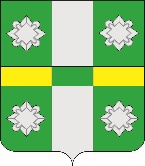 Российская ФедерацияАдминистрацияТайтурского городского поселенияУсольского муниципального районаИркутской областиПОСТАНОВЛЕНИЕОт 16.06.2023г.								№ 149р.п. ТайтуркаО внесении изменений в административный регламентпредоставления муниципальной услуги «Предварительное согласование предоставления земельного участка, находящегося в муниципальной собственности Тайтурского муниципального образования, а также земельных участков, расположенных на территории Тайтурского муниципального образования, государственная собственность на которые не разграничена», утвержденный постановлением администрации городского поселения Тайтурского муниципального образования от 14.02.2019г. № 41В целях приведения в соответствие с действующим законодательством Российской Федерации, учитывая изменения, внесённые в Земельный кодекс Российской Федерации и статью 3.5 Федерального закона «О введении в действие Земельного кодекса Российской Федерации" Федеральным законом от 05 декабря 2022 года № 509-ФЗ, руководствуясь статьями 23, 46 Устава Тайтурского городского поселения Усольского муниципального района Иркутской области, администрация Тайтурского городского поселения  Усольского муниципального района Иркутской области,ПОСТАНОВЛЯЕТ:Внести в административный регламент предоставления муниципальной услуги «Предварительное согласование предоставления земельного участка, находящегося  в муниципальной собственности Тайтурского муниципального образования, а также земельных участков, расположенных на территории Тайтурского муниципального образования, государственная собственность на которые не разграничена», утвержденный постановлением администрации городского поседения Тайтурского муниципального образования от 14 февраля 2019 года № 41 (далее – Административный регламент) следующие изменения:в абзаце 1 пункта 25 главы 7 «Срок предоставления муниципальной услуги, в том числе необходимости обращения в организации, участвующие в предоставлении муниципальной услуги, срок приостановления, срок выдачи документов, являющихся результатом предоставления муниципальной услуги» Административного регламента слова «30 календарных дней» заменить словами «20 календарных дней»;в подпункте «3)» абзаца 2 пункта 25 главы 7 «Срок предоставления муниципальной услуги, в том числе необходимости обращения в организации, участвующие в предоставлении муниципальной услуги, срок приостановления, срок выдачи документов, являющихся результатом предоставления муниципальной услуги» Административного регламента слова «тридцать дней» заменить словами «двадцать дней»;в пункте 69 главы 25 «Принятие решения о предварительном согласование предоставления земельного участка, находящегося  в муниципальной собственности Тайтурского муниципального образования, или земельного участка, расположенного на территории Тайтурского муниципального образования, государственная собственность на который не разграничена, или об отказе в предварительном согласовании предоставления земельного участка» Административного регламента слова «тридцать дней» заменить словами «двадцать дней».Опубликовать настоящее постановление в газете «Новости» и на официальном сайте Тайтурского муниципального образования https://taiturka.irkmo.ru/ в информационно-телекоммуникационной сети «Интернет».Настоящее постановление вступает в законную силу после дня его официального опубликования.АДМИНИСТРАТИВНЫЙ РЕГЛАМЕНТ ПРЕДОСТАВЛЕНИЯ МУНИЦИПАЛЬНОЙ УСЛУГИ "Предварительное согласование предоставления земельного участка,
находящегося в муниципальной собственности Тайтурского муниципального образования, а также земельных участков, расположенных на территории Тайтурского муниципального образования, государственная собственность на которые не разграничена "
Раздел I. ОБЩИЕ ПОЛОЖЕНИЯГлава 1. ПРЕДМЕТ РЕГУЛИРОВАНИЯ АДМИНИСТРАТИВНОГО РЕГЛАМЕНТА1. Административный регламент предоставления муниципальной услуги "Предварительное согласование предоставления земельного участка,
находящегося в муниципальной собственности Тайтурского муниципального образования, а также земельных участков, расположенных на территории Тайтурского муниципального образования, государственная собственность на которые не разграничена" (далее – административный регламент) устанавливает порядок и стандарт предоставления муниципальной услуги, а также состав, последовательность и сроки выполнения административных процедур при ее предоставлении.2.  Целью настоящего Административного регламента является обеспечение открытости порядка предоставления муниципальной услуги "Предварительное согласование предоставления земельного участка, находящегося в муниципальной собственности Тайтурского муниципального образования, а также земельных участков, расположенных на территории Тайтурского муниципального образования, государственная собственность на которые не разграничена" (далее - муниципальная услуга), повышения качества ее исполнения, создания условий для участия граждан, юридических лиц, индивидуальных предпринимателей в отношениях, возникающих при предоставлении муниципальной услуги.Глава 2. КРУГ ЗАЯВИТЕЛЕЙ3. Муниципальная услуга предоставляется физическим лицам (в том числе индивидуальным предпринимателям) и юридическим лицам. При обращении за получением муниципальной услуги от имени заявителей взаимодействие с администрацией городского поселения Тайтурского муниципального образования вправе осуществлять их уполномоченные представители в соответствии с законодательством.4. Лица, указанные в пункте 3 настоящего административного регламента, далее именуются заявителями. Глава 3. ТРЕБОВАНИЯ К ПОРЯДКУ ИНФОРМИРОВАНИЯО ПРЕДОСТАВЛЕНИИ  МУНИЦИПАЛЬНОЙ УСЛУГИ5. Для получения информации по вопросам предоставления муниципальной услуги и процедурах предоставления муниципальной услуги (далее – информация) заявитель обращается в администрацию городского поселения Тайтурского муниципального образования  (далее – уполномоченный орган).6. Законодательством предусмотрена возможность получения муниципальной услуги через многофункциональный центр предоставления государственных и муниципальных услуг (далее – МФЦ).Для получения информации о муниципальной услуге заявитель вправе обратиться в МФЦ, находящийся на территории Иркутской области.7. Информация предоставляется:а) при личном контакте с заявителями;б) с использованием средств телефонной, факсимильной и электронной связи, в том числе через официальный сайт уполномоченного органа в информационно-телекоммуникационной сети «Интернет» – http://taiturka.irkmo.ru, официальный сайт МФЦ, а также через региональную государственную информационную систему «Региональный портал государственных и муниципальных услуг Иркутской области» в информационно-телекоммуникационной сети «Интернет» - http://38.gosuslugi.ru (далее – Портал);в) письменно, в случае письменного обращения заявителя;г) через многофункциональные центры предоставления государственных и муниципальных услуг МФЦ (далее – МФЦ).8. Должностное лицо уполномоченного органа, осуществляющее предоставление информации, должно принять все необходимые меры по предоставлению заявителю исчерпывающей информации по вопросу обращения, в том числе с привлечением других должностных лиц уполномоченного органа.9. Должностные лица уполномоченного органа, предоставляют информацию по следующим вопросам:1) об уполномоченном органе, осуществляющем предоставление муниципальной услуги, включая информацию о месте нахождения уполномоченного органа, графике работы, контактных телефонах, а также о МФЦ, осуществляющих предоставление данной муниципальной услуги;2) о порядке предоставления муниципальной услуги и ходе предоставления муниципальной услуги;3) об исчерпывающем перечне документов, необходимых для предоставления муниципальной услуги, и  требованиях к оформлению указанных документов;4) о времени приема документов, необходимых для предоставления муниципальной услуги;5) о сроке предоставления муниципальной услуги;6) о результате предоставления муниципальной услуги;7)  об исчерпывающем перечне оснований для приостановления или отказа в предоставлении муниципальной услуги;8) о порядке выдачи (направлении) документов, являющихся результатом предоставления муниципальной услуги;9) о требованиях к порядку информирования о предоставлении муниципальной услуги;10) о праве заявителя на досудебное (внесудебное) обжалование действий (бездействия) и решений, принятых (осуществляемых) в ходе предоставления муниципальной услуги.10. Основными требованиями при предоставлении информации являются:а) актуальность;б) своевременность;в) четкость и доступность в изложении информации;г) полнота информации;д) соответствие информации требованиям законодательства.11. Предоставление информации по телефону осуществляется путем непосредственного общения заявителя с должностным лицом уполномоченного органа.12. При ответах на телефонные звонки должностные лица уполномоченного органа подробно и в вежливой (корректной) форме информируют заявителей по интересующим их вопросам. Ответ на телефонный звонок начинается с информации об уполномоченном органе, в который позвонил заявитель, фамилии, имени, отчестве (если имеется) и должности лица, принявшего телефонный звонок.При невозможности должностного лица уполномоченного органа, принявшего звонок, самостоятельно ответить на поставленные вопросы, телефонный звонок переадресовывается (переводится) на другое должностное лицо уполномоченного органа или же обратившемуся заявителю сообщается телефонный номер, по которому можно получить необходимую информацию. Максимальное время телефонного разговора составляет 15 минут.13. Если заявителя не удовлетворяет информация, представленная должностным лицом уполномоченного органа он может обратиться к главе администрации городского поселения Тайтурского муниципального образования, в соответствии с графиком приема заявителей, указанным в пункте 18.1 настоящего административного регламента.Прием заявителей главой администрации городского поселения Тайтурского муниципального образования (руководителем уполномоченного органа) (в случае его отсутствия – заместителями главы или руководителя) проводится по предварительной записи, которая осуществляется по телефону 8 (39543)-94-4-42.14. Письменные обращения заявителя (в том числе переданные при помощи факсимильной и электронной связи) о предоставлении информации по предоставлению муниципальной услуги рассматриваются должностными лицами уполномоченного органа в течение тридцати дней со дня регистрации обращения. Днем регистрации обращения является день его поступления в уполномоченный орган.Ответ на обращение, поступившее в уполномоченный орган, в течение срока его рассмотрения направляется по адресу, указанному в обращении.Ответ на обращение направляется в форме электронного документа по адресу электронной почты, указанному в обращении, поступившем в уполномоченный орган в форме электронного документа, и в письменной форме по почтовому адресу, указанному в обращении, поступившем в уполномоченный орган в письменной форме. 15. Информация об уполномоченном органе, порядке предоставления муниципальной услуги, а также порядке получения информации по вопросам предоставления муниципальной услуги и ходе предоставления муниципальной услуги размещается:а) на стендах, расположенных в помещениях, занимаемых уполномоченным органом;б) на официальном сайте уполномоченного органа в информационно-телекоммуникационной сети «Интернет» – www.taiturka.irkmo.ru), официальном сайте МФЦ, а также на Портале, электронный адрес в информационно-телекоммуникационной сети «Интернет» - http://38.gosuslugi.ru;в) посредством публикации в средствах массовой информации.16. На стендах, расположенных в помещениях, занимаемых уполномоченным органом, размещается следующая информация:1) список документов для получения муниципальной услуги;2) о сроках предоставления муниципальной услуги;3) извлечения из административного регламента:а) об основаниях отказа в предоставлении муниципальной услуги;б) об описании конечного результата предоставления муниципальной услуги;в) о порядке досудебного обжалования решений и действий (бездействия) уполномоченного органа, а также должностных лиц уполномоченного органа;4) почтовый адрес уполномоченного органа, номера телефонов для справок, график приема заявителей по вопросам предоставления муниципальной услуги, адрес официального сайта Портала;5) перечень нормативных правовых актов, регулирующих отношения, возникающие в связи с предоставлением муниципальной услуги.17. Информация об уполномоченном органе:а) место нахождения: Иркутская область, Усольский район, р.п.Тайтурка, ул.Пеньковского,8;б) телефон: 8(39543)-94-4-42; в) почтовый адрес для направления документов и обращений: 665477, Иркутская область, Усольский район, р.п.Тайтурка, ул.Пеньковского,8;г) официальный сайт в информационно-телекоммуникационной сети «Интернет» – http://taiturka.irkmo.ru;д) адрес электронной почты: admtaiturka@mail.ru18. График приема заявителей в уполномоченном органе:Раздел II. СТАНДАРТ ПРЕДОСТАВЛЕНИЯ МУНИЦИПАЛЬНОЙ УСЛУГИГлава 4. НАИМЕНОВАНИЕ МУНИЦИПАЛЬНОЙ УСЛУГИ20. Под муниципальной услугой в настоящем административном регламенте понимается предварительное согласование предоставления земельного участка, находящегося в муниципальной собственности Тайтурского муниципального образования, а также земельных участков, расположенных на территории Тайтурского муниципального образования, государственная собственность на которые не разграничена (далее –земельные участки).Согласование земельных участков осуществляется в соответствии с законодательством.Глава 5. НАИМЕНОВАНИЕ ОРГАНА МЕСТНОГО САМОУПРАВЛЕНИЯ,ПРЕДОСТАВЛЯЮЩЕГО МУНИЦИПАЛЬНУЮ УСЛУГУ21. Органом местного самоуправления муниципального образования Иркутской области, предоставляющим муниципальную услугу, является уполномоченный орган.22. При предоставлении муниципальной услуги уполномоченный орган, МФЦ не вправе требовать от заявителей осуществления действий, в том числе согласований, необходимых для получения муниципальной услуги и связанных с обращением в иные государственные органы, органы местного самоуправления, организации, за исключением получения услуг, включенных в перечень услуг, которые являются необходимыми и обязательными для предоставления муниципальных услуг, утвержденный решением Думы городского поселения Тайтурского муниципального образования от 27.03.2013г. № 29.23. При предоставлении муниципальной услуги уполномоченный орган осуществляет межведомственное электронное взаимодействие с Федеральной службой государственной регистрации, кадастра и картографии, Федеральной налоговой службой.Глава 6. ОПИСАНИЕ РЕЗУЛЬТАТАПРЕДОСТАВЛЕНИЯ МУНИЦИПАЛЬНОЙ УСЛУГИ24. Результатом предоставления муниципальной услуги является:- постановление администрации городского поселения Тайтурского муниципального образования о предварительном согласовании предоставления земельного участка;- письмо уполномоченного органа об отказе в предварительном согласовании предоставления земельного участка.Глава 7. СРОК ПРЕДОСТАВЛЕНИЯ МУНИЦИПАЛЬНОЙ УСЛУГИ, В ТОМ ЧИСЛЕ С УЧЕТОМ НЕОБХОДИМОСТИ ОБРАЩЕНИЯ В ОРГАНИЗАЦИИ, УЧАСТВУЮЩИЕ В ПРЕДОСТАВЛЕНИИ МУНИЦИПАЛЬНОЙ УСЛУГИ, СРОК ПРИОСТАНОВЛЕНИЯ ПРЕДОСТАВЛЕНИЯ МУНИЦИПАЛЬНОЙ УСЛУГИ, СРОК ВЫДАЧИ ДОКУМЕНТОВ, ЯВЛЯЮЩИХСЯ РЕЗУЛЬТАТОМ ПРЕДОСТАВЛЕНИЯ МУНИЦИПАЛЬНОЙ УСЛУГИ25. Общий срок предоставления муниципальной услуги составляет не более чем 20 календарных дней со дня поступления заявления о предварительном согласовании предоставления земельного участка.Сроки выполнения отдельных административных действий, необходимых для предоставления муниципальной услуги:1) рассмотрение заявления и представленных документов на предмет наличия (отсутствия) оснований возврата заявления заявителю, предусмотренных  пунктом 35 Регламента - в течение десяти дней со дня поступления заявления о предварительном согласовании предоставления земельного участка; 2) формирование и направление межведомственных запросов в органы (организации), участвующие в предоставлении муниципальной услуги – в течение трех календарных дней со дня рассмотрения заявления и представленных документов на предмет наличия (отсутствия) оснований возврата заявления заявителю, предусмотренных  пунктом 35 Регламента;3) принятие решения о предварительном согласовании предоставления земельного участка, находящегося в муниципальной собственности Тайтурского муниципального образования, или земельного участка расположенного на территории Тайтурского муниципального образования,  государственная собственность на который не разграничена, или об отказе в предварительном согласовании предоставления земельного участка – не более чем тридцать дней со дня поступления заявления о предварительном согласовании предоставления земельного участка уполномоченный органСроки выдачи (направления) документов, фиксирующих результат предоставления муниципальной услуги - направление заявителю результата предоставления муниципальной услуги в течение трех календарных дней со дня подписания постановления о предварительном согласовании предоставления земельного участка либо письма об отказе в предварительном согласовании предоставления земельного участка. Основания для приостановления и срок приостановления предоставления государственной услуги предусмотрены пунктом 37 настоящего Административного регламента.Глава 8. ПЕРЕЧЕНЬ НОРМАТИВНЫХ ПРАВОВЫХ АКТОВ, РЕГУЛИРУЮЩИХ ОТНОШЕНИЯ, ВОЗНИКАЮЩИЕ В СВЯЗИ С ПРЕДОСТАВЛЕНИЕМ МУНИЦИПАЛЬНОЙ УСЛУГИ26. Предоставление муниципальной услуги осуществляется в соответствии со следующими нормативными правовыми актами:1) Конституцией Российской Федерации (Российская газета, 1993, 25 декабря);2) Гражданским кодексом Российской Федерации (часть первая) от 30 ноября 1994 года N 51-ФЗ ("Собрание законодательства Российской Федерации", 5 декабря 1994 года, N 32, ст. 3301);3) Гражданским кодексом Российской Федерации (часть вторая) от 26 января 1996 года N 14-ФЗ ("Собрание законодательства Российской Федерации", 29 января 1996 год, N 5, ст. 410);4) Земельным кодексом Российской Федерации от 25 октября 2001 года N 136-ФЗ ("Собрание законодательства Российской Федерации", 29 октября 2001 год, N 44, статья 4147);5) Градостроительным кодексом Российской Федерации от 29 декабря 2004 года (N 190-ФЗ "Российская газета", N 290, 30.12.2004);6) Федеральным Законом Российской Федерации от 25 октября 2001 года N 137-ФЗ "О введении в действие Земельного кодекса Российской Федерации" ("Собрание законодательства Российской Федерации", 29 октября 2001 год, N 44, ст. 4148);7) Федеральным законом от 29 декабря 2004 года N 191-ФЗ "О введении в действие Градостроительного кодекса Российской Федерации" ("Российская газета", N 290, 30 декабря 2004 год);8) Федеральным законом от 13 июля 2015 года N 218-ФЗ "О государственной регистрации недвижимости ("Российская газета" от 17 июля 2015 года N 156);9) Федеральным законом от 18 июня 2001 года N 78-ФЗ "О землеустройстве" ("Российская газета", N 118-119, 23 июня 2001 год);10) Федеральным законом от 27 июля 2010 года N 210-ФЗ "Об организации предоставления государственных и муниципальных услуг" ("Российская газета", N 168, 30 июля 2010 год);11) Федеральным законом от 6 октября 2003 года № 131-ФЗ «Об общих принципах организации местного самоуправления в Российской Федерации» (Собрание законодательства Российской Федерации», 06.10.2003, № 40, ст. 3822);12) приказом Министерства экономического развития Российской Федерации от 14 января 2015 года № 7 «Об утверждении порядка и способов подачи заявлений об утверждении схемы расположения земельного участка или земельных участков на кадастровом плане территории, заявления о проведении аукциона по продаже земельного участка, находящегося в государственной или муниципальной собственности, или аукциона на право заключения договора аренды земельного участка, находящегося в государственной или муниципальной собственности, заявления о предварительном согласовании предоставления земельного участка, находящегося в государственной или муниципальной собственности, заявления о предоставлении земельного участка, находящегося в государственной или муниципальной собственности, и заявления о перераспределении земель и (или) земельных участков, находящихся в государственной или муниципальной собственности, и земельных участков, находящихся в частной собственности, в форме электронных документов с использованием информационно-телекоммуникационной сети «Интернет», а также требований к их формату» (www.pravo.gov.ru 27 февраля 2015);13) Законом Иркутской области от 21 декабря 2006 года N 99-оз "Об отдельных вопросах использования и охраны земель в Иркутской области" (Ведомости Законодательного Собрания Иркутской области, 2007, N 27, т. 1);14) Законом Иркутской области от 28 декабря 2015 года N 146-ОЗ "О бесплатном предоставлении земельных участков в собственность граждан" (Областная, 2015, 30 декабря);15) Уставом Тайтурского МО и другими нормативными актами.Глава 9. ИСЧЕРПЫВАЮЩИЙ ПЕРЕЧЕНЬ ДОКУМЕНТОВ, НЕОБХОДИМЫХ В СООТВЕТСТВИИ С НОРМАТИВНЫМИ ПРАВОВЫМИ АКТАМИ ДЛЯ ПРЕДОСТАВЛЕНИЯ МУНИЦИПАЛЬНОЙ УСЛУГИ И УСЛУГ, КОТОРЫЕ ЯВЛЯЮТСЯ НЕОБХОДИМЫМИ И ОБЯЗАТЕЛЬНЫМИ ДЛЯ ПРЕДОСТАВЛЕНИЯ МУНИЦИПАЛЬНОЙ УСЛУГИ, ПОДЛЕЖАЩИХ ПРЕДСТАВЛЕНИЮ ЗАЯВИТЕЛЕМ 27. К документам, необходимым для предоставления государственной услуги, относятся:1) заявление о предварительном согласовании предоставления земельного участка (по форме согласно Приложению 1 к настоящему Административному регламенту), в котором указываются:а) фамилия, имя и (при наличии) отчество, место жительства заявителя, реквизиты документа, удостоверяющего личность заявителя (для гражданина);б) наименование и место нахождения заявителя (для юридического лица), а также государственный регистрационный номер записи о государственной регистрации юридического лица в едином государственном реестре юридических лиц и идентификационный номер налогоплательщика, за исключением случаев, если заявителем является иностранное юридическое лицо;в) кадастровый номер земельного участка, заявление о предварительном согласовании предоставления которого подано (далее - испрашиваемый земельный участок), в случае, если границы такого земельного участка подлежат уточнению в соответствии с Федеральным законом от 13 июля 2015 года N 218-ФЗ "О государственной регистрации недвижимости";г) реквизиты решения об утверждении проекта межевания территории, если образование испрашиваемого земельного участка предусмотрено указанным проектом;д) кадастровый номер земельного участка или кадастровые номера земельных участков, из которых в соответствии с проектом межевания территории, со схемой расположения земельного участка или с проектной документацией лесных участков предусмотрено образование испрашиваемого земельного участка, в случае, если сведения о таких земельных участках внесены в Единый государственный реестр недвижимости;е) основание предоставления земельного участка без проведения торгов из числа предусмотренных пунктом 2 статьи 39.3, статьей 39.5, пунктом 2 статьи 39.6 или пунктом 2 статьи 39.10 Земельного кодекса Российской Федерации оснований;ж) вид права, на котором заявитель желает приобрести земельный участок, если предоставление земельного участка возможно на нескольких видах прав;з) цель использования земельного участка;и) реквизиты решения об изъятии земельного участка для государственных или муниципальных нужд в случае, если земельный участок предоставляется взамен земельного участка, изымаемого для государственных или муниципальных нужд;к) реквизиты решения об утверждении документа территориального планирования и (или) проекта планировки территории в случае, если земельный участок предоставляется для размещения объектов, предусмотренных указанными документом и (или) проектом;л) почтовый адрес и (или) адрес электронной почты для связи с заявителем;2) документы, подтверждающие право заявителя на приобретение земельного участка без проведения торгов и предусмотренные перечнем, установленным уполномоченным Правительством Российской Федерации федеральным органом исполнительной власти, за исключением документов, которые должны быть представлены в уполномоченный орган в порядке межведомственного информационного взаимодействия;3) схема расположения земельного участка в случае, если испрашиваемый земельный участок предстоит образовать и отсутствует проект межевания территории, в границах которой предстоит образовать такой земельный участок;4) документ, подтверждающий полномочия представителя заявителя, в случае, если с заявлением о предварительном согласовании предоставления земельного участка обращается представитель заявителя;5) заверенный перевод на русский язык документов о государственной регистрации юридического лица в соответствии с законодательством иностранного государства в случае, если заявителем является иностранное юридическое лицо;6) подготовленный садоводческим или огородническим некоммерческим товариществом реестр членов такого товарищества в случае, если подано заявление о предварительном согласовании предоставления земельного участка или о предоставлении земельного участка в безвозмездное пользование такому товариществу. 28. Уполномоченный орган не вправе требовать от заявителя представления документов, не предусмотренных пунктом 27 настоящего Административного регламента.29. Документы, представляемые заявителями, должны соответствовать следующим требованиям:1) должны иметь печати (при наличии печати), подписи уполномоченных должностных лиц органов государственной власти, органов местного самоуправления, иных организаций, выдавших данные документы или удостоверивших подлинность копий документов (в случае получения документа в форме электронного документа, он должен быть подписан электронной подписью);2) тексты документов должны быть написаны разборчиво;3) не должны иметь подчисток, приписок, зачеркнутых слов и не оговоренных в них исправлений;4) не должны быть исполнены карандашом;5) не должны иметь повреждений, наличие которых не позволяет однозначно истолковать их содержание.30. Указанная форма заявления размещена на Портале, электронный адрес в информационно-телекоммуникационной сети "Интернет" http://38.gosuslugi.ru), на официальном сайте уполномоченного органа: http://taiturka.irkmo.ru31. Заявление, а также документы, указанные в пункте 27, настоящего Административного регламента могут быть представлены в форме электронных документов, порядок оформления которых определяется нормативными правовыми актами Правительства Российской Федерации и (или) Правительства Иркутской области, и направлены в уполномоченный орган с использованием информационно-телекоммуникационных сетей общего пользования, в том числе в информационно-телекоммуникационной сети "Интернет", включая региональную информационную систему "Региональный портал государственных и муниципальных услуг Иркутской области".Глава 10. ПЕРЕЧЕНЬ ДОКУМЕНТОВ, НЕОБХОДИМЫХ В СООТВЕТСТВИИ С НОРМАТИВНЫМИ ПРАВОВЫМИ АКТАМИ ДЛЯ ПРЕДОСТАВЛЕНИЯ МУНИЦИПАЛЬНОЙ УСЛУГИ, КОТОРЫЕ НАХОДЯТСЯ В РАСПОРЯЖЕНИИ ГОСУДАРСТВЕННЫХ ОРГАНОВ, ОРГАНОВ МЕСТНОГО САМОУПРАВЛЕНИЯ МУНИЦИПАЛЬНЫХ ОБРАЗОВАНИЙ ИРКУТСКОЙ ОБЛАСТИ И ИНЫХ ОРГАНОВ, УЧАСТВУЮЩИХ В ПРЕДОСТАВЛЕНИИ ГОСУДАРСТВЕННЫХ ИЛИ МУНИЦИПАЛЬНЫХ УСЛУГ, И КОТОРЫЕ ЗАЯВИТЕЛЬ ВПРАВЕ ПРЕДСТАВИТЬ32. К документам, необходимым для предоставления муниципальной услуги, относятся выписка из ЕГРЮЛ, ЕГРИП, ЕГРН.Заявитель вправе представить документ, указанный в настоящем пункте. В случае его непредставления уполномоченный орган запрашивает сведения из указанного документа в режиме межведомственного информационного взаимодействия.33. Уполномоченный орган не вправе требовать от заявителя:1) представления документов и информации или осуществления действий, представление или осуществление которых не предусмотрено нормативными правовыми актами, регулирующими отношения, возникающие в связи с предоставлением государственных и муниципальных услуг;2) представления документов и информации, в том числе подтверждающих внесение заявителем платы за предоставление государственных и муниципальных услуг, которые находятся в распоряжении органов, предоставляющих государственные услуги, органов, предоставляющих муниципальные услуги, иных государственных органов, органов местного самоуправления либо подведомственных государственным органам или органам местного самоуправления организаций, участвующих в предоставлении предусмотренных частью 1 статьи 1 Федерального закона от 27 июля 2010 года N 210-ФЗ "Об организации предоставления государственных и муниципальных услуг" государственных и муниципальных услуг, в соответствии с нормативными правовыми актами Российской Федерации, нормативными правовыми актами субъектов Российской Федерации, муниципальными правовыми актами, за исключением документов, включенных в определенный частью 6 статьи 7 Федерального закона от 27 июля 2010 года N 210-ФЗ "Об организации предоставления государственных и муниципальных услуг" перечень документов. Заявитель вправе представить указанные документы и информацию в уполномоченный орган по собственной инициативе;3) осуществления действий, в том числе согласований, необходимых для получения муниципальных услуг и связанных с обращением в иные государственные органы, органы местного самоуправления, организации, за исключением получения услуг и получения документов и информации, предоставляемых в результате предоставления таких услуг, включенных в перечни, указанные в части 1 статьи 9 Федерального закона от 27 июля 2010 года N 210-ФЗ "Об организации предоставления государственных и муниципальных услуг";4) представления документов и информации, отсутствие и (или) недостоверность которых не указывались при первоначальном отказе в приеме документов, необходимых для предоставления муниципальной услуги, либо в предоставлении муниципальной услуги, за исключением следующих случаев:а) изменение требований нормативных правовых актов, касающихся предоставления муниципальной услуги, после первоначальной подачи заявления о предоставлении муниципальной услуги;б) наличие ошибок в заявлении о предоставлении муниципальной услуги и документах, поданных заявителем после первоначального отказа в приеме документов, необходимых для предоставления муниципальной услуги, либо в предоставлении муниципальной услуги и не включенных в представленный ранее комплект документов;в) истечение срока действия документов или изменение информации после первоначального отказа в приеме документов, необходимых для предоставления муниципальной услуги, либо в предоставлении муниципальной услуги;г) выявление документально подтвержденного факта (признаков) ошибочного или противоправного действия (бездействия) должностного лица органа, предоставляющего муниципальную услугу, муниципального служащего, при первоначальном отказе в приеме документов, необходимых для предоставления муниципальной услуги, либо в предоставлении муниципальной услуги, о чем в письменном виде за подписью руководителя уполномоченного органа, предоставляющего муниципальную услугу, при первоначальном отказе в приеме документов, необходимых для предоставления муниципальной услуги, уведомляется заявитель, а также приносятся извинения за доставленные неудобства.Глава 11. ПЕРЕЧЕНЬ ОСНОВАНИЙ ДЛЯ ОТКАЗА В ПРИЕМЕ ДОКУМЕНТОВ, НЕОБХОДИМЫХ ДЛЯ ПРЕДОСТАВЛЕНИЯ МУНИЦИПАЛЬНОЙ УСЛУГИ34. Основаниями для отказа в приеме документов являются:1) представление неполного перечня документов, за исключением документов, находящихся в распоряжении органов, предоставляющих государственные услуги, органов, предоставляющих муниципальные услуги, иных государственных органов, органов местного самоуправления либо подведомственных государственным органам или органам местного самоуправления и иных органов, участвующих в предоставлении государственных и муниципальных услуг;2) несоответствие документов требованиям, указанным в пункте 29 настоящего Административного регламента;3) наличие в документах нецензурных либо оскорбительных выражений, угроз жизни, здоровью и имуществу должностных лиц уполномоченного органа, а также членов их семей;4) текст заявления не поддается прочтению (ответ на заявление не дается и оно не подлежит направлению на рассмотрение должностному лицу в соответствии с его компетенцией, о чем в течение 5 рабочих дней со дня регистрации заявления сообщается гражданину, направившему заявление, если его фамилия и почтовый адрес поддаются прочтению);35. В течение 10 календарных дней со дня поступления заявления о предварительном согласовании предоставления земельного участка уполномоченный орган возвращает заявление заявителю, если оно не соответствует требованиям пункта 27 настоящего Административного регламента, подано в иной уполномоченный орган или к заявлению не приложены документы, предусмотренные пунктом 27 настоящего Административного регламента. При этом заявителю должны быть указаны причины возврата заявления о предварительном согласовании предоставления земельного участка.36. Отказ в приеме заявления и документов не препятствует повторному обращению заявителя в порядке, установленном пунктом 58 настоящего Административного регламента.Глава 12. ИСЧЕРПЫВАЮЩИЙ ПЕРЕЧЕНЬ ОСНОВАНИЙ ДЛЯ ПРИОСТАНОВЛЕНИЯ ИЛИ ОТКАЗА В ПРЕДОСТАВЛЕНИИ МУНИЦИПАЛЬНОЙ УСЛУГИ37. В случае, если на дату поступления в уполномоченный орган заявления о предварительном согласовании предоставления земельного участка, образование которого предусмотрено приложенной к этому заявлению схемой расположения земельного участка, на рассмотрении уполномоченного органа находится представленная ранее другим лицом схема расположения земельного участка и местоположение земельных участков, образование которых предусмотрено этими схемами, частично или полностью совпадает, уполномоченный орган принимает решение о приостановлении срока рассмотрения поданного позднее заявления о предварительном согласовании предоставления земельного участка и направляет принятое решение заявителю.Срок рассмотрения поданного позднее заявления о предварительном согласовании предоставления земельного участка приостанавливается до принятия решения об утверждении направленной или представленной ранее схемы расположения земельного участка или до принятия решения об отказе в утверждении указанной схемы.Основанием для приостановления муниципальной услуги также является то, что если лицу, в отношении которого было принято решение о предварительном согласовании предоставления земельного участка, обеспечивает выполнение кадастровых работ, необходимых для образования испрашиваемого земельного участка или уточнения его границ.38. Решение об отказе в предоставлении муниципальной услуги принимается уполномоченным органом при наличии хотя бы одного из следующих оснований:1) схема расположения земельного участка, приложенная к заявлению о предварительном согласовании предоставления земельного участка, не может быть утверждена по основаниям, указанным в пункте 16 статьи 11.10 Земельного Кодекса РФ;2) земельный участок, который предстоит образовать, не может быть предоставлен заявителю по основаниям, указанным в подпунктах 1 - 13, 14.1 - 19, 22 и 23 статьи 39.16 Земельного Кодекса РФ;3) земельный участок, границы которого подлежат уточнению в соответствии с Федеральным законом "О государственной регистрации недвижимости", не может быть предоставлен заявителю по основаниям, указанным в подпунктах 1 - 23 статьи 39.16 Земельного Кодекса РФ.До 01.01.2020 допускается отказ в предварительном согласовании предоставления земельного участка или его предоставлении без проведения торгов по основаниям, установленным статьей 7 закона Иркутской области от 28 декабря 2015г. № 146-ОЗ «О бесплатном предоставлении земельных участков в собственность граждан» и частью 2 статьи 8.3 Закона Иркутской области от 21 декабря 2006 г. № 99-ОЗ «Об отдельных вопросах использования и охраны земель в Иркутской области».39. Отказ в предоставлении муниципальной услуги может быть обжалован в порядке, установленном законодательством.Глава 13. ПЕРЕЧЕНЬ УСЛУГ, КОТОРЫЕ ЯВЛЯЮТСЯ НЕОБХОДИМЫМИ И ОБЯЗАТЕЛЬНЫМИ ДЛЯ ПРЕДОСТАВЛЕНИЯ МУНИЦИПАЛЬНОЙ УСЛУГИ, В ТОМ ЧИСЛЕ СВЕДЕНИЯ О ДОКУМЕНТЕ (ДОКУМЕНТАХ), ВЫДАВАЕМОМ (ВЫДАВАЕМЫХ) ОРГАНИЗАЦИЯМИ, УЧАСТВУЮЩИМИ В ПРЕДОСТАВЛЕНИИ МУНИЦИПАЛЬНОЙ УСЛУГИ40. Услуги, которые являются необходимыми и обязательными для предоставления муниципальной услуги, в том числе сведения о документе (документах), выдаваемом (выдаваемых) организациями, участвующими в предоставлении муниципальной услуги, отсутствуют.Глава 14. ПОРЯДОК, РАЗМЕР И ОСНОВАНИЯ ВЗИМАНИЯ ГОСУДАРСТВЕННОЙ ПОШЛИНЫ ИЛИ ИНОЙ ПЛАТЫ, ВЗИМАЕМОЙ ЗА ПРЕДОСТАВЛЕНИЕ МУНИЦИПАЛЬНОЙУСЛУГИ41. Муниципальная услуга предоставляется заявителям бесплатно. Оплата государственной пошлины или иной платы при предоставлении муниципальной услуги не установлена. Основания взимания государственной пошлины или иной платы, взимаемой при предоставлении муниципальной услуги, законодательством не установлены.Глава 15. ПОРЯДОК, РАЗМЕР И ОСНОВАНИЯ ВЗИМАНИЯ ПЛАТЫ ЗА ПРЕДОСТАВЛЕНИЕ УСЛУГ, КОТОРЫЕ ЯВЛЯЮТСЯ НЕОБХОДИМЫМИ И ОБЯЗАТЕЛЬНЫМИ ДЛЯ ПРЕДОСТАВЛЕНИЯ МУНИЦИПАЛЬНОЙ УСЛУГИ, ВКЛЮЧАЯ ИНФОРМАЦИЮ О МЕТОДИКЕ РАСЧЕТА РАЗМЕРА ТАКОЙ ПЛАТЫ42. Плата за услуги, которые являются необходимыми и обязательными для предоставления муниципальной услуги, отсутствует.Глава 16. МАКСИМАЛЬНЫЙ СРОК ОЖИДАНИЯ В ОЧЕРЕДИ ПРИ ПОДАЧЕ ЗАЯВЛЕНИЯ О ПРЕДОСТАВЛЕНИИ МУНИЦИПАЛЬНОЙ УСЛУГИ И ПРИПОЛУЧЕНИИ РЕЗУЛЬТАТА ПРЕДОСТАВЛЕНИЯ ТАКОЙ УСЛУГИ43. Максимальное время ожидания в очереди при подаче заявления и документов не превышает 15 минут. Максимальное время ожидания в очереди при получении результата муниципальной услуги не превышает 15 минут.Глава 17. СРОК И ПОРЯДОК РЕГИСТРАЦИИ ЗАЯВЛЕНИЯЗАЯВИТЕЛЯ О ПРЕДОСТАВЛЕНИИ МУНИЦИПАЛЬНОЙ УСЛУГИ, В ТОМ ЧИСЛЕ В ЭЛЕКТРОННОЙ ФОРМЕ44. Регистрацию заявления и документов о предоставлении муниципальной услуги, в том числе в электронной форме, осуществляет должностное лицо уполномоченного органа, ответственное за регистрацию входящей корреспонденции. Максимальное время регистрации заявления о предоставлении муниципальной услуги составляет 10 минут.Глава 18. ТРЕБОВАНИЯ К ПОМЕЩЕНИЯМ,В КОТОРЫХ ПРЕДОСТАВЛЯЕТСЯ МУНИЦИПАЛЬНАЯ УСЛУГА45. Вход в здание уполномоченного органа оборудуется информационной табличкой (вывеской), содержащей информацию о полном наименовании уполномоченного органа. Инвалидам (включая инвалидов, использующих кресла-коляски и собак-проводников) (далее – инвалиды) обеспечивается беспрепятственный доступ к зданию уполномоченного органа и к предоставляемой в нем муниципальной услуге.В случаях, если здание невозможно полностью приспособить с учетом потребностей инвалидов, собственник этого объекта до его реконструкции или капитального ремонта должен принимать согласованные с одним из общественных объединений инвалидов, осуществляющих свою деятельность на территории муниципального образования, меры для обеспечения доступа инвалидов к месту предоставления услуги либо, когда это возможно, обеспечить предоставление необходимых услуг по месту жительства инвалида или в дистанционном режиме.Информационные таблички (вывески) размещаются рядом с входом, либо на двери входа так, чтобы они были хорошо видны заявителям.46. Прием заявлений и документов, необходимых для предоставления муниципальной услуги, осуществляется в кабинетах уполномоченного органа.47. Вход в кабинет уполномоченного органа оборудуется информационной табличкой (вывеской) с указанием номера кабинета, в котором осуществляется предоставление муниципальной услуги.48. Каждое рабочее место должностных лиц уполномоченного органа должно быть оборудовано персональным компьютером с возможностью доступа к необходимым информационным базам данных, печатающим и сканирующим устройствами.49. Места ожидания должны соответствовать комфортным условиям для заявителей и оптимальным условиям работы должностных лиц уполномоченного органа. Места ожидания в очереди на прием, подачу документов, необходимых для предоставления муниципальной услуги, оборудуются стульями, кресельными секциями, скамьями.Места для заполнения документов оборудуются информационными стендами, стульями и столами для возможности оформления документов.Заявителю, явившемуся для предоставления государственной услуги в уполномоченный орган лично, выдаются бланки заявлений, иных документов, заполнение которых необходимо для предоставления муниципальной услуги.Инвалидам, имеющим стойкие расстройства функции зрения и (или) не имеющим возможности самостоятельно заполнить заявления и необходимые документы, работниками уполномоченного органа обеспечивается заполнение указанных документов для оказания муниципальной услуги.Глава 19. ПОКАЗАТЕЛИ ДОСТУПНОСТИИ КАЧЕСТВА МУНИЦИПАЛЬНОЙ УСЛУГИ, В ТОМ ЧИСЛЕ КОЛИЧЕСТВО ВЗАИМОДЕЙСТВИЙ ЗАЯВИТЕЛЯ С ДОЛЖНОСТНЫМИ ЛИЦАМИ ПРИ ПРЕДОСТАВЛЕНИИ МУНИЦИПАЛЬНОЙ УСЛУГИ И ИХ ПРОДОЛЖИТЕЛЬНОСТЬ, ВОЗМОЖНОСТЬ ПОЛУЧЕНИЯ МУНИЦИПАЛЬНОЙ УСЛУГИ В МНОГОФУНКЦИОНАЛЬНОМ ЦЕНТРЕ ПРЕДОСТАВЛЕНИЯ ГОСУДАРСТВЕННЫХ И МУНИЦИПАЛЬНЫХ УСЛУГ, ВОЗМОЖНОСТЬ ПОЛУЧЕНИЯ ИНФОРМАЦИИ О ХОДЕ ПРЕДОСТАВЛЕНИЯ МУНИЦИПАЛЬНОЙ УСЛУГИ, В ТОМ ЧИСЛЕ С ИСПОЛЬЗОВАНИЕМ ИНФОРМАЦИОННО-КОММУНИКАЦИОННЫХ ТЕХНОЛОГИЙ50. Основными показателями доступности и качества муниципальной услуги являются:соблюдение требований к местам предоставления муниципальной услуги, их транспортной доступности;среднее время ожидания в очереди при подаче документов;количество обращений об обжаловании решений и действий (бездействия) уполномоченного органа, а также должностных лиц уполномоченного органа;количество взаимодействий заявителя с должностными лицами уполномоченного органа.51.  Основные требования к качеству предоставления муниципальной услуги:1) открытый доступ для заявителей и других лиц информации о порядке и сроках предоставления муниципальной услуги, порядке досудебного (внесудебного) обжалования;2) соблюдение стандарта предоставления муниципальной услуги;3) отсутствие жалоб заявителей на действия (бездействие) органа предоставляющего муниципальной услугу, должностных лиц при предоставлении муниципальной услуги;4) оперативность вынесения решения в отношении рассматриваемых обращений;5) полнота и актуальность информации о порядке предоставления муниципальной услуги;6) предоставление возможности подачи заявления о предоставлении муниципальной услуги и документов (содержащихся в них сведений), необходимых для предоставления муниципальной услуги, в форме электронного документа;7) предоставление возможности получения информации о ходе предоставления муниципальной услуги, в том числе с использованием информационных технологий;8) возможность предоставления муниципальной услуги в МФЦ предусмотрена.52. Взаимодействие заявителя с должностными лицами уполномоченного органа осуществляется при личном приеме граждан при личном обращении заявителя:1) при подаче запроса и документов, необходимых для оказания муниципальной услуги - 1 раз;2) при получении результата предоставления муниципальной услуги - 1 раз.Глава 20. ИНЫЕ ТРЕБОВАНИЯ, В ТОМ ЧИСЛЕ УЧИТЫВАЮЩИЕ ОСОБЕННОСТИ ПРЕДОСТАВЛЕНИЯ МУНИЦИПАЛЬНОЙ УСЛУГИ В МНОГОФУНКЦИОНАЛЬНЫХ ЦЕНТРАХ ПРЕДОСТАВЛЕНИЯ ГОСУДАРСТВЕННЫХ И МУНИЦИПАЛЬНЫХ УСЛУГ И ОСОБЕННОСТИ ПРЕДОСТАВЛЕНИЯ МУНИЦИПАЛЬНОЙ УСЛУГИ В ЭЛЕКТРОННОЙ ФОРМЕ53. Организация предоставления муниципальной услуги осуществляется по принципу «одного окна» на базе МФЦ при личном обращении заявителя. При предоставлении муниципальной услуги универсальными специалистами МФЦ исполняются следующие административные процедуры:а) прием заявления и документов, необходимых для предоставления муниципальной услуги, подлежащих представлению заявителем;б) обработка заявления и представленных документов;в) формирование и направление межведомственных запросов в органы (организации), участвующие в предоставлении муниципальной услуги;г) выдача оказания муниципальной услуги или решения об отказе в предоставлении муниципальной услуги.54. При обращении заявителя в МФЦ передача заявлений в уполномоченный орган обеспечивается в порядке и сроки, установленные соглашением о взаимодействии между МФЦ и уполномоченным органом.55. Предоставление муниципальной услуги в электронной форме осуществляется в соответствии со ст.10 Федерального закона Российской Федерации от 27.07.2010г. №210-ФЗ «Об организации предоставления государственных и муниципальных услуг». При обращении за предоставлением муниципальной услуги в электронной форме заявитель использует электронную подпись в порядке, установленном законодательством. Перечень классов средств электронной подписи, которые допускаются к использованию при обращении за получением муниципальной услуги, оказываемой с применением усиленной квалифицированной электронной подписи, устанавливается в соответствии с законодательством.Раздел III. СОСТАВ, ПОСЛЕДОВАТЕЛЬНОСТЬ И СРОКИ ВЫПОЛНЕНИЯ АДМИНИСТРАТИВНЫХ ПРОЦЕДУР, ТРЕБОВАНИЯ К ПОРЯДКУ ИХ ВЫПОЛНЕНИЯ, В ТОМ ЧИСЛЕ ОСОБЕННОСТИ ВЫПОЛНЕНИЯ АДМИНИСТРАТИВНЫХ ПРОЦЕДУР В ЭЛЕКТРОННОЙ ФОРМЕ, А ТАКЖЕ ОСОБЕННОСТИ ВЫПОЛНЕНИЯ АДМИНИСТРАТИВНЫХ ПРОЦЕДУР В МНОГОФУНКЦИОНАЛЬНЫХ ЦЕНТРАХ ПРЕДОСТАВЛЕНИЯ ГОСУДАРСТВЕННЫХ И МУНИЦИПАЛЬНЫХ УСЛУГГлава 21. ИСЧЕРПЫВАЮЩИЙ ПЕРЕЧЕНЬ АДМИНИСТРАТИВНЫХ ПРОЦЕДУР (ДЕЙСТВИЙ) 56. Предоставление муниципальной услуги включает в себя следующие административные процедуры:1) прием и регистрация заявления и документов, подлежащих представлению заявителем;2) рассмотрение заявления и представленных документов на предмет наличия (отсутствия) оснований возврата заявления заявителю, предусмотренных  пунктом 35 Регламента; 3) формирование и направление межведомственных запросов в органы (организации), участвующие в предоставлении муниципальной услуги;4) принятие решения о предварительном согласовании предоставления земельного участка, находящегося в муниципальной собственности Тайтурского муниципального образования, или земельного участка расположенного на территории Тайтурского муниципального образования,  государственная собственность на который не разграничена, или об отказе в предварительном согласовании предоставления земельного участка;5) направление (выдача) заявителю результатов предоставления муниципальной услуги.57. Блок-схема предоставления муниципальной услуги приведена в приложении 2 к настоящему Административному регламенту.Глава 22. ПРИЕМ И РЕГИСТРАЦИЯ ЗАЯВЛЕНИЯ И ДОКУМЕНТОВ, ПОДЛЕЖАЩИХ ПРЕДСТАВЛЕНИЮ ЗАЯВИТЕЛЕМ58. Основанием для начала административной процедуры является поступление в уполномоченный орган заявления по форме согласно Приложению 1 к настоящему Административному регламенту и прилагаемых к нему документов, которые подаются заявителем одним из следующих способов:1) путем личного обращения гражданина, руководителя юридического лица, индивидуального предпринимателя или их представителя в уполномоченный орган;2) через организации почтовой связи;3) через МФЦ;4) в форме электронных документов, подписанных электронной подписью, которые передаются с использованием сети "Интернет" путем направления документов на адрес электронной почты уполномоченного органа, а также через Портал.59. При поступлении в уполномоченный орган заявления и прилагаемых к нему документов должностное лицо уполномоченного органа, ответственное за прием и регистрацию документов:1) осуществляет их регистрацию в журнале регистрации обращений в порядке, предусмотренном пунктом 44 настоящего Административного регламента. Днем регистрации обращения является день его поступления в уполномоченный орган (до 16-00). При поступлении обращения после 16-00 его регистрация происходит следующим рабочим днем. 2)передает заявление и прилагаемые к нему документы должностному лицу уполномоченного органа, ответственному за подготовку документов по муниципальной услуге, до 12 часов рабочего дня, следующего за днем регистрации.60. Результатом исполнения административной процедуры по приему заявления и документов, подлежащих представлению заявителем, является передача заявления и прилагаемых к нему документов должностному лицу уполномоченного органа, ответственному за предоставление муниципальной услуги.Глава 23. РАССМОТРЕНИЕ ЗАЯВЛЕНИЯ И ПРЕДОСТАВЛЕННЫХ ДОКУМЕНТОВ НА ПРЕДМЕТ НАЛИЧИЯ (ОТСУТСВИЯ) ОСНОВАНИЙ ВОЗВРАТА ЗАЯВЛЕНИЯ ЗАЯВИТЕЛЮ61. Рассмотрение заявления о предварительном согласовании предоставления земельного участка осуществляется в порядке его поступления.Основанием для начала административной процедуры является поступление должностному лицу уполномоченного органа заявления о предварительном согласовании предоставления земельного участка по форме согласно Приложению 1 к настоящему Административному регламенту и прилагаемых к нему документов.62. Должностным лицом уполномоченного органа осуществляется рассмотрение заявления и представленных документов на предмет наличия (отсутствия) оснований возврата заявления заявителю. В течение десяти дней со дня поступления заявления о предварительном согласовании предоставления земельного участка уполномоченный орган возвращает заявление заявителю, если оно не соответствует требованиям пункта 1 статьи 39.15 Земельного Кодекса РФ, подано в иной уполномоченный орган или к заявлению не приложены документы, предусмотренные пунктом 2 статьи 39.15 Земельного Кодекса РФ. При этом заявителю должны быть указаны причины возврата заявления о предварительном согласовании предоставления земельного участка.63. Результатом административной процедуры является направление заявителю уведомления о возврате заявления и самого заявления.Глава 24. ФОРМИРОВАНИЕ И НАПРАВЛЕНИЕ МЕЖВЕДОМСТВЕННЫХ ЗАПРОСОВ В ОРГАНЫ (ОРГАНИЗАЦИИ), УЧАСТВУЮЩИЕ В ПРЕДОСТАВЛЕНИИ МУНИЦИПАЛЬНОЙ УСЛУГИ64. Основанием для начала административной процедуры является непредставление заявителем документов, предусмотренных пунктом 32 настоящего Административного регламента.65. Должностным лицом уполномоченного органа, ответственным за формирование и направление межведомственных запросов в органы (организации), участвующие в предоставлении государственной услуги, в течение трех календарных дней со дня рассмотрения заявления в течение трех календарных дней со дня рассмотрения заявления и представленных документов на предмет наличия (отсутствия) оснований возврата заявления заявителю, предусмотренных  пунктом 35 Регламента формируются и направляются межведомственные запросы:в Федеральную службу государственной регистрации, кадастра и картографии в целях получения выписки из ЕГРН;в Федеральную налоговую службу - в целях получения выписки из ЕГРЮЛ, в случае, если заявителем выступает юридическое лицо, либо получения выписки из ЕГРИП, если заявителем выступает индивидуальный предприниматель.66. Межведомственные запросы направляются в письменной форме на бумажном носителе или в форме электронного документа.67. Результатом исполнения административной процедуры является получение уполномоченным органом документов, указанных в пункте 32 настоящего Административного регламента.Глава 25. ПРИНЯТИЕ РЕШЕНИЯ О ПРЕДВАРИТЕЛЬНОМ СОГЛАСОВАНИИ ПРЕДОСТАВЛЕНИЯ ЗЕМЕЛЬНОГО УЧАСТКА, НАХОДЯЩЕГОСЯ В МУНИЦИПАЛЬНОЙ СОБСТВЕННОСТИ ТАЙТУРСКОГО МУНИЦИПАЛЬНОГО ОБРАЗОВАНИЯ, ИЛИ ЗЕМЕЛЬНОГО УЧАСТКА РАСПОЛОЖЕННОГО НА ТЕРРИТОРИИ ТАЙТУРСКОГО МУНИТЦИПАЛЬНОГО ОБРАЗОВАНИЯ, ГОСУДАРСТВЕННАЯ СОБСТВЕННОСТЬ НА КОТОРЫЙ НЕ РАЗГРАНИЧЕНА, ИЛИ ОБ ОТКАЗЕ В ПРЕДВАРИТЕЛЬНОМ СОГЛАСОВАНИИ ПРЕДОСТАВЛЕНИЯ ЗЕМЕЛЬНОГО УЧАСТКА68. Основанием для начала административной процедуры является получение документов, предусмотренных пунктами 27 и 32 настоящего Административного регламента.69. В срок не более чем двадцать дней со дня поступления заявления о предварительном согласовании предоставления земельного участка уполномоченный орган принимает решение о предварительном согласовании предоставления земельного участка или при наличии оснований, указанных в пункте 8 статьи 39.15 Земельного кодекса РФ, решение об отказе в предварительном согласовании предоставления земельного участка и направляет принятое решение заявителю.70. Должностное лицо уполномоченного органа подготавливает: 1) проект постановления о предварительном согласовании предоставления земельного участка; 2) письмо об отказе в предварительном согласовании предоставления земельного участка.Обеспечивает их согласование и подписание в установленном порядке.71. Срок действия решения о предварительном согласовании предоставления земельного участка составляет два года.72. Лицо, в отношении которого было принято решение о предварительном согласовании предоставления земельного участка, обеспечивает выполнение кадастровых работ, необходимых для образования испрашиваемого земельного участка или уточнения его границ.73. Решение о предварительном согласовании предоставления земельного участка является основанием для предоставления земельного участка в порядке, установленном статьей 39.17 Земельного кодекса Российской Федерации.74. Решение об отказе в предварительном согласовании предоставления земельного участка должно быть обоснованным и содержать все основания отказа. В случае, если к заявлению о предварительном согласовании предоставления земельного участка прилагалась схема расположения земельного участка, решение об отказе в предварительном согласовании предоставления земельного участка должно содержать указание на отказ в утверждении схемы расположения земельного участка.75. Результатом исполнения административной процедуры является подписание проекта постановления о предварительном согласовании предоставления земельного участка либо письма об отказе в предварительном согласовании предоставления земельного участка.Глава 26. НАПРАВЛЕНИЕ (ВЫДАЧА) ЗАЯВИТЕЛЮ РЕЗУЛЬТАТОВ ПРЕДОСТАВЛЕНИЯ МУНИЦИПАЛЬНОЙ УСЛУГИ76. Основанием для начала административной процедуры является подписание руководителем проекта постановления о предварительном согласовании предоставления земельного участка либо отказа в предварительном согласовании предоставления земельного участка.77. Должностное лицо уполномоченного органа, ответственное за направление (выдачу) заявителю результата муниципальной услуги, в течение трех календарных дней со дня подписания постановления о предварительном согласовании предоставления земельного участка либо письма об отказе в предварительном согласовании предоставления земельного участка направляет указанные документы почтовым отправлением с уведомлением о вручении в адрес заявителя  либо выдает документ под роспись.78. Результатом исполнения административной процедуры является направление заявителю постановления о предварительном согласовании предоставления земельного участка либо письма об отказе в предварительном согласовании предоставления земельного участка.Раздел IV. ФОРМЫ КОНТРОЛЯ ЗА ПРЕДОСТАВЛЕНИЕМ МУНИЦИПАЛЬНОЙ УСЛУГИГлава 27. ПОРЯДОК ОСУЩЕСТВЛЕНИЯ ТЕКУЩЕГО КОНТРОЛЯ ЗАСОБЛЮДЕНИЕМ И ИСПОЛНЕНИЕМ ОТВЕТСТВЕННЫМИ ДОЛЖНОСТНЫМИ ЛИЦАМИ ПОЛОЖЕНИЙ АДМИНИСТРАТИВНОГО РЕГЛАМЕНТА И ИНЫХ НОРМАТИВНЫХ ПРАВОВЫХ АКТОВ, УСТАНАВЛИВАЮЩИХ ТРЕБОВАНИЯ К ПРЕДОСТАВЛЕНИЮ МУНИЦИПАЛЬНОЙ УСЛУГИ, А ТАКЖЕ ПРИНЯТИЕМ ИМИ РЕШЕНИЙ79. Основными задачами текущего контроля являются:а) обеспечение своевременного и качественного предоставления муниципальной услуги;б) выявление нарушений в сроках и качестве предоставления муниципальной услуги;в) выявление и устранение причин и условий, способствующих ненадлежащему предоставлению муниципальной услуги;г) принятие мер по надлежащему предоставлению муниципальной услуги.80. Текущий контроль за соблюдением и исполнением ответственными должностными лицами уполномоченного органа положений настоящего Административного регламента и иных нормативных правовых актов, устанавливающих требования к предоставлению муниципальной услуги, а также принятием ими решений осуществляется руководителем уполномоченного органа путем рассмотрения отчетов должностных лиц, а также рассмотрения жалоб заинтересованных лиц.81. Текущий контроль осуществляется постоянно.82. Контроль за полнотой и качеством предоставления должностными лицами муниципальной услуги осуществляется в форме плановых и внеплановых проверок.Глава 28. ПОРЯДОК И ПЕРИОДИЧНОСТЬ ОСУЩЕСТВЛЕНИЯ ПЛАНОВЫХ И ВНЕПЛАНОВЫХ ПРОВЕРОК ПОЛНОТЫ И КАЧЕСТВА ПРЕДОСТАВЛЕНИЯ МУНИЦИПАЛЬНОЙ УСЛУГИ, В ТОМ ЧИСЛЕ ПОРЯДОК И ФОРМЫ КОНТРОЛЯ ЗА ПОЛНОТОЙ И КАЧЕСТВОМ ПРЕДОСТАВЛЕНИЯ МУНИЦИПАЛЬНОЙ УСЛУГИ83. Контроль за полнотой и качеством предоставления должностными лицами уполномоченного органа муниципальной услуги осуществляется комиссией. 84. Состав Комиссии утверждается актом уполномоченного органа, в которую включаются муниципальные служащие уполномоченного органа, не участвующие в предоставлении муниципальной услуги.85. Периодичность проведения проверок за порядком предоставления муниципальной услуги носит плановый характер (осуществляется на основании планов работы) и внеплановый характер (при выявлении фактов нарушения должностными лицами уполномоченного органа порядка предоставления муниципальной услуги).86. Срок проведения проверки и оформления акта составляет 30 календарных дней со дня начала проверки. Днем начала проверки считается день утверждения акта о назначении проверки. В случае обращения заявителя в целях организации и проведения внеплановой проверки акт о назначении проверки утверждается в течение 10 календарных дней с момента конкретного обращения заявителя. 87. По результатам проведения проверки за порядком предоставления муниципальной услуги оформляется акт проверки, в котором описываются выявленные недостатки и предложения по их устранению.88. Заявитель уведомляется о результатах проверки в течение 10 календарных дней со дня принятия соответствующего решения.89. Внеплановые проверки осуществляются по решению руководителя уполномоченного органа в связи с проверкой устранения ранее выявленных нарушений, а также в случае получения жалоб на действия (бездействие) должностных лиц уполномоченного органа.90. Плановые проверки осуществляются на основании полугодовых или годовых планов работы уполномоченного органа.91. По результатам проведенных проверок в случае выявления фактов нарушения прав и законных интересов заявителей осуществляется привлечение виновных лиц к ответственности в соответствии с законодательством Российской Федерации.Глава 29. ОТВЕТСТВЕННОСТЬ ДОЛЖНОСТНЫХ ЛИЦ ОРГАНА МЕСТНОГО САМОУПРАВЛЕНИЯ ЗА РЕШЕНИЯ И ДЕЙСТВИЯ (БЕЗДЕЙСТВИЕ), ПРИНИМАЕМЫЕ (ОСУЩЕСТВЛЯЕМЫЕ) ИМИ В ХОДЕ ПРЕДОСТАВЛЕНИЯ МУНИЦИПАЛЬНОЙ УСЛУГИ92. Обязанность соблюдения положений настоящего административного регламента закрепляется в должностных инструкциях должностных лиц уполномоченного органа.93. При выявлении нарушений прав заявителей в связи с исполнением настоящего административного регламента виновные в нарушении должностные лица уполномоченного органа привлекаются к ответственности в соответствии с законодательством Российской Федерации.Глава 30. ПОЛОЖЕНИЯ, ХАРАКТЕРИЗУЮЩИЕ ТРЕБОВАНИЯ К ПОРЯДКУ И ФОРМАМ КОНТРОЛЯ ЗА ПРЕДОСТАВЛЕНИЕМ МУНИЦИПАЛЬНОЙ УСЛУГИ, В ТОМ ЧИСЛЕ СО СТОРОНЫ ГРАЖДАН, ИХ ОБЪЕДИНЕНИЙ И ОРГАНИЗАЦИЙ94. Контроль за предоставлением муниципальной услуги со стороны граждан, их объединений и организаций осуществляется путем информирования уполномоченного органа о фактах:нарушения прав и законных интересов заявителей решением, действием уполномоченного органа, его должностных лиц;нарушения положений настоящего административного регламента или иных нормативных правовых актов Российской Федерации, устанавливающих требования к предоставлению муниципальной услуги;некорректного поведения должностных лиц уполномоченного органа, нарушения правил служебной этики при предоставлении муниципальной услуги.95. Информацию, указанную в пункте 94 настоящего административного регламента, заявители могут сообщить по телефонам уполномоченного органа, указанным в пункте 17 настоящего административного регламента, или на официальном сайте уполномоченного органа в информационно-телекоммуникационной сети «Интернет».Срок рассмотрения обращений со стороны граждан, их объединений и организаций составляет 30 календарных дней с момента их регистрации.Днем регистрации обращения является день его поступления в уполномоченный орган (до 16-00). При поступлении обращения после 16-00 его регистрация происходит следующим рабочим днем.Контроль за предоставлением муниципальной услуги осуществляется в соответствии с действующим законодательством.Раздел V. ДОСУДЕБНЫЙ (ВНЕСУДЕБНЫЙ) ПОРЯДОК ОБЖАЛОВАНИЯ РЕШЕНИЙ И ДЕЙСТВИЙ (БЕЗДЕЙСТВИЯ) ОРГАНА, ПРЕДОСТАВЛЯЮЩЕГО МУНИЦИПАЛЬНУЮ УСЛУГУ, А ТАКЖЕ ДОЛЖНОСТНЫХ ЛИЦ, МУНИЦИПАЛЬНЫХ СЛУЖАЩИХГлава 31. ОБЖАЛОВАНИЕ РЕШЕНИЙ И ДЕЙСТВИЙ (БЕЗДЕЙСТВИЯ) УПОЛНОМОЧЕННОГО ОРГАНА, А ТАКЖЕ ДОЛЖНОСТНЫХ ЛИЦ УПОЛНОМОЧЕННОГО ОРГАНА96. Предметом досудебного (внесудебного) обжалования заявителями (далее – заинтересованные лица) являются решения и действия (бездействие) уполномоченного органа, а также должностных лиц уполномоченного органа, связанные с предоставлением муниципальной услуги.97. С целью обжалования решений и действий (бездействия) уполномоченного органа, а также должностных лиц уполномоченного органа заинтересованное лицо вправе обратиться в администрацию муниципального образования с жалобой об обжаловании решений и действий (бездействия) уполномоченного органа, а также должностных лиц уполномоченного органа (далее – жалоба).98. Информацию о порядке подачи и рассмотрения жалобы заинтересованные лица могут получить:а) на стендах, расположенных в помещениях, занимаемых уполномоченным органом;б) на официальном сайте уполномоченного органа в информационно-телекоммуникационной сети «Интернет» (www.taiturka.irkmo.ru) в) посредством Портала.Заинтересованное лицо может обратиться с жалобой, в том числе в следующих случаях:а) нарушение срока регистрации заявления заявителя о предоставлении муниципальной услуги;б) нарушение срока предоставления муниципальной услуги;в) требование у заявителя документов или информации либо осуществления действий, представление или осуществление которых не предусмотрено нормативными правовыми актами Российской Федерации, нормативными правовыми актами Иркутской области, актами органа местного самоуправления, настоящим административным регламентом для предоставления муниципальной услуги;г) отказ в приеме документов, предоставление которых предусмотрено нормативными правовыми актами Российской Федерации, нормативными правовыми актами Иркутской области, актами органа местного самоуправления для предоставления муниципальной услуги, у заявителя;д) отказ в предоставлении муниципальной услуги, если основания отказа не предусмотрены федеральными законами и принятыми в соответствии с ними иными нормативными правовыми актами Российской Федерации, нормативными правовыми актами Иркутской области, актами органа местного самоуправления, а также настоящим административным регламентом;е) затребование с заявителя при предоставлении муниципальной услуги платы, не предусмотренной нормативными правовыми актами Российской Федерации, нормативными правовыми актами Иркутской области, актами органа местного самоуправления;ж) отказ органа, предоставляющего муниципальную услугу, должностного лица уполномоченного органа в исправлении допущенных ими опечаток и ошибок в выданных в результате предоставления муниципальной услуги документах либо нарушение установленного срока таких исправлений;з) нарушение срока или порядка выдачи документов по результатам предоставления муниципальной услуги;и) приостановление предоставления муниципальной услуги, если основания приостановления не предусмотрены федеральными и принятыми в соответствии с ними иными нормативными правовыми актами Российской Федерации, законами и иными нормативными правовыми актами Иркутской области, муниципальными правовыми актами;к) требование у заявителя при предоставлении муниципальной услуги документов или информации, отсутствие и (или) недостоверность которых не указывались при первоначальном отказе в приеме документов, необходимых для предоставления муниципальной услуги, либо в предоставлении муниципальной услуги, за исключением случаев, предусмотренных пунктом 4 части 1 статьи 7 Федерального закона от 27 июля 2010 г. N 210-ФЗ "Об организации предоставления государственных и муниципальных услуг". 99. Жалоба может быть подана в письменной форме на бумажном носителе, в электронной форме одним из следующих способов:а) лично по адресу: Иркутская область, Усольский район, р.п.Тайтурка, ул.Пеньковского,8; телефон: 8(39543)-94-4-42, факс:8(39543)-94-4-42;б) через организации почтовой связи;в) с использованием информационно-телекоммуникационной сети «Интернет»:электронная почта: admtaiturka@mail.ru;официальный сайт уполномоченного органа  www.taiturka.irkmo.ru;г) через МФЦ.100. Прием жалоб в письменной форме также осуществляется в месте предоставления муниципальной услуги (в месте, где заявитель подавал заявление на получение муниципальной услуги, нарушение порядка которой обжалуется, либо в месте, где заявителем получен результат указанной муниципальной услуги).Прием жалоб осуществляется в соответствии с графиком приема заявителей.101. Жалоба может быть подана при личном приеме заинтересованного лица. Прием заинтересованных лиц в администрации муниципального образования осуществляет глава городского поселения Тайтурского муниципального администрации, в случае его отсутствия – заместитель главы администрации или руководителя уполномоченного органа.102. Прием заинтересованных лиц глава городского поселения Тайтурского муниципального образования) проводится по предварительной записи, которая осуществляется по телефону: 8(39543)-94-4-42.103. При личном приеме обратившееся заинтересованное лицо предъявляет документ, удостоверяющий его личность.104. Жалоба должна содержать:а) наименование органа, предоставляющего муниципальную услугу, должностного лица органа, предоставляющего муниципальную услугу, либо муниципального служащего, решения и действия (бездействие) которых обжалуются;б) фамилию, имя, отчество (последнее - при наличии), сведения о месте жительства заявителя - физического лица либо наименование, сведения о месте нахождения заявителя - юридического лица, а также номер (номера) контактного телефона, адрес (адреса) электронной почты (при наличии) и почтовый адрес, по которым должен быть направлен ответ заявителю;  в) сведения об обжалуемых решениях и действиях (бездействии) уполномоченного органа, должностного лица уполномоченного органа;г) доводы, на основании которых заинтересованное лицо не согласно с решением и действием (бездействием) уполномоченного органа, должностного лица уполномоченного органа. Заинтересованным лицом могут быть представлены документы (при наличии), подтверждающие доводы заинтересованного лица, либо их копии.105. При рассмотрении жалобы:а) обеспечивается объективное, всестороннее и своевременное рассмотрение жалоб, в случае необходимости – с участием заинтересованного лица, направившего жалобу;б) по результатам рассмотрения жалобы принимаются меры, направленные на восстановление или защиту нарушенных прав, свобод и законных интересов заинтересованных лиц;в) обеспечивается по просьбе заинтересованного лица представление заинтересованному лицу информации и документов, необходимых для обоснования и рассмотрения жалобы в течение трех рабочих дней со дня регистрации жалобы в уполномоченном органе.106. Поступившая в уполномоченный орган жалоба подлежит обязательной регистрации в течение 1 рабочего дня со дня ее поступления, и в течение 3 рабочих дней со дня его регистрации заявителю направляется уведомление о дате и месте ее рассмотрения.Жалоба, поступившая в уполномоченный орган, подлежит рассмотрению в течение 15 рабочих дней со дня ее регистрации, в случае обжалования отказа уполномоченного органа, их должностных лиц в приеме документов у заинтересованного лица либо в исправлении допущенных опечаток и ошибок или в случае обжалования нарушения установленного срока таких исправлений – в течение 5 рабочих дней со дня ее регистрации.107. Порядок рассмотрения отдельных жалоб:а) если в жалобе не указаны фамилия заявителя - физического лица либо наименование заявителя - юридического лица, а также адрес электронной почты или почтовый адрес, по которым должен быть направлен ответ заявителю, ответ на жалобу не дается;б) при получении жалобы, в которой содержатся нецензурные или оскорбительные выражения, угрозы жизни, здоровью или имуществу должностного лица, а также членам его семьи, руководитель уполномоченного органа оставляет жалобу без ответа по существу поставленных в ней вопросов и в течение 7 рабочих дней со дня регистрации жалобы в письменной форме на бумажном носителе или в электронной форме сообщает лицу, направившему жалобу, о недопустимости злоупотребления правом;в) если текст письменной жалобы не поддается прочтению, ответ на жалобу не дается, о чем в течение 7 рабочих дней со дня регистрации жалобы в письменной форме на бумажном носителе или в электронной форме сообщается лицу, направившему жалобу, в том случае, если его фамилия и почтовый адрес (адрес электронной почты) поддаются прочтению;г) если в жалобе содержится вопрос, на который заявителю неоднократно давались письменные ответы по существу и в связи с ранее направляемыми жалобами, при этом в жалобе не приводятся новые доводы или обстоятельства, руководитель уполномоченного органа принимает решение о безосновательности очередной жалобы и прекращении переписки по данному вопросу при условии, что указанная жалоба и ранее направляемые жалобы направлялись в уполномоченный орган. О данном решении лицо, направившее жалобу, уведомляется в письменной форме на бумажном носителе или в электронной форме в течение 7 рабочих дней со дня регистрации жалобы.108. По результатам рассмотрения жалобы уполномоченный орган принимает одно из следующих решений:а) удовлетворяет жалобу, в том числе в форме отмены принятого решения, исправления допущенных должностными лицами уполномоченного органа опечаток и ошибок в выданных в результате предоставления муниципальной услуги документах, возврата заявителю денежных средств, взимание которых не предусмотрено нормативными правовыми актами Российской Федерации, нормативными правовыми актами Иркутской области, актами органа местного самоуправления;б) отказывает в удовлетворении жалобы.109. Не позднее дня, следующего за днем принятия решения, указанного в пункте 108 настоящего административного регламента, заинтересованному лицу в письменной форме и по его желанию в электронной форме направляется мотивированный ответ о результатах рассмотрения жалобы.109.1. В случае признания жалобы подлежащей удовлетворению в ответе заявителю, указанном в пункте 109 настоящей статьи, дается информация о действиях, осуществляемых органом, предоставляющим муниципальную услугу, в целях незамедлительного устранения выявленных нарушений при оказании муниципальной услуги, а также приносятся извинения за доставленные неудобства и указывается информация о дальнейших действиях, которые необходимо совершить заявителю в целях получения муниципальной услуги.109.2. В случае признания жалобы не подлежащей удовлетворению в ответе заявителю, указанном в пункте 109 настоящей статьи, даются аргументированные разъяснения о причинах принятого решения, а также информация о порядке обжалования принятого решения.110. В ответе по результатам рассмотрения жалобы указываются:а) наименование органа, предоставляющего муниципальную услугу, рассмотревшего жалобу, должность, фамилия, имя и (если имеется) отчество его должностного лица, принявшего решение по жалобе;б) номер, дата, место принятия решения, включая сведения о должностном лице, решение или действие (бездействие) которого обжалуется;в) фамилия, имя и (если имеется) отчество заинтересованного лица, подавшего жалобу;г) основания для принятия решения по жалобе;д) принятое по жалобе решение;е) в случае, если жалоба признана обоснованной, – сроки устранения выявленных нарушений, в том числе срок предоставления результата муниципальной услуги;ж) сведения о порядке обжалования принятого по жалобе решения.111. Основаниями отказа в удовлетворении жалобы являются:а) наличие вступившего в законную силу решения суда, арбитражного суда по жалобе о том же предмете и по тем же основаниям;б) подача жалобы лицом, полномочия которого не подтверждены в порядке, установленном законодательством Российской Федерации;в) наличие решения по жалобе, принятого ранее в отношении того же заинтересованного лица и по тому же предмету жалобы.112. Решение, принятое по результатам рассмотрения жалобы, может быть обжаловано в порядке, установленном законодательством.113. В случае установления в ходе или по результатам рассмотрения жалобы признаков состава административного правонарушения или преступления должностное лицо, наделенное полномочиями по рассмотрению жалоб, незамедлительно направляет имеющиеся материалы в органы прокуратуры.                            Приложение № 1к Административному регламенту "Предварительное согласование предоставления земельного участка,
находящегося в муниципальной собственности Тайтурского муниципального образования, а также земельных участков, расположенных на территории Тайтурского муниципального образования,  государственная собственность на которые не разграничена "Заявление                                                   Главе администрации городского поселенияТайтурского муниципального образования                                                     ____________________                                                 (фамилия, имя, отчество)                                          от ____________________________                                        (полное наименование юридического                                                              лица, место                                         ________________________________                                       нахождения, гос. рег. номер записи                                         ________________________________                                         о гос. регистрации ю.л. в ЕГРЮЛ)                                         ________________________________                                         ________________________________                                             (место жительства заявителя,                                                     реквизиты документы,                                       удостоверяющего личность заявителя                                                         (для гражданина)     Прошу  предварительно согласовать предоставление земельного участка,находящегося    в  муниципальной собственности Тайтурского муниципального образования (или земельного участка, расположенного на территории Тайтурского муниципального образования,  государственная собственность на который не разграничена,  с кадастровым       номером    ___________________,    площадью    ________кв.м, расположенным по адресу:   ______________________________________для _____________________________________________________________________.  (предполагаемое целевое использование запрашиваемого земельного участка)     Реквизиты  решения об утверждении проекта межевания территории, еслиобразование  испрашиваемого  земельного  участка  предусмотрено указаннымпроектом ________________________________________________________________.     Кадастровый    номер   земельного  участка  или  кадастровые  номера земельных  участков,  из  которых  в  соответствии  с  проектом межевания территории,  со  схемой  расположения  земельного участка или с проектной документацией    о  местоположении,    границах,   площади  и  об  иных количественных    и    качественных    характеристиках   лесных  участков предусмотрено  образование  испрашиваемого  земельного участка, в случае, если  сведения  о  таких  земельных  участках  внесены  в Единый государственный реестр недвижимости _________________________________.     Основание  предоставления  земельного  участка без проведения торгов из  числа  предусмотренных пунктом 2 статьи 39.3, статьей 39.5, пунктом 2 статьи 39.6  или  пунктом 2  статьи 39.10  Земельного  кодекса Российской Федерации оснований ____________________________________________________.     Вид    права,  на  котором  заявитель  желает  приобрести  земельный участок,  если  предоставление  земельного участка возможно на нескольких видах прав _____________________________________________________________.     Реквизиты  решения об изъятии земельного участка для государственных или  муниципальных  нужд в случае, если земельный участок предоставляется взамен    земельного    участка,    изымаемого  для  государственных  или муниципальных нужд _____________________________________________________.     Реквизиты    решения    об  утверждении  документа  территориального планирования  и  (или)  проекта  планировки  территории  в  случае,  если земельный    участок    предоставляется    для    размещения    объектов, предусмотренных указанными документом и (или) проектом ____________________.Почтовый адрес и (или) адрес  электронной  почты для  связи с  заявителем________________________________________________________________________.     Документы,    подтверждающие    право    заявителя  на  приобретение земельного  участка  без  проведения  торгов  и предусмотренные перечнем, установленным    уполномоченным    Правительством   Российской  Федерации федеральным  органом  исполнительной  власти,  за исключением документов, которые  должны  быть  представлены  в  уполномоченный  орган  в  порядке межведомственного информационного взаимодействия __________________________________.     Схема  расположения  земельного участка в случае, если испрашиваемыйземельный  участок  предстоит  образовать  и отсутствует проект межеваниятерритории, в границах которой предстоит образовать такой земельный участок _______________________________________________________________________.     Документ,   подтверждающий  полномочия  представителя  заявителя,  в случае,  если  с заявлением о предварительном согласовании предоставления земельного участка обращается представитель заявителя __________________________________________.     Заверенный  перевод  на  русский  язык  документов о государственной регистрации    юридического   лица  в  соответствии  с  законодательством иностранного  государства  в случае, если заявителем является иностранное юридическое лицо.     Подготовленные  некоммерческой  организацией,  созданной гражданами, списки  ее  членов  в  случае,  если  подано  заявление о предварительном согласовании  предоставления  земельного  участка  или  о  предоставлении земельного  участка в безвозмездное пользование указанной организации для ведения огородничества или садоводства.Дата          Подпись     Юридические  лица  подают  заявление  вышеуказанного  содержания  на своем фирменном бланке с указанием реквизитов юридического лица.Приложение № 2к Административному регламенту "Предварительное согласование предоставления земельного участка,
находящегося в муниципальной собственности Тайтурского муниципального образования, а также земельных участков, расположенных на территории Тайтурского муниципального образования,  государственная собственность на которые не разграничена "БЛОК-СХЕМААДМИНИСТРАТИВНЫХ ПРОЦЕДУР ПРЕДОСТАВЛЕНИЯМУНИЦИПАЛЬНОЙ УСЛУГИПриложение 3к административному регламентупредоставления муниципальной услуги "Предварительное согласование предоставления земельного участка,
находящегося в муниципальной собственности Тайтурского муниципального образования, а также земельных участков, расположенных на территории Тайтурского муниципального образования,  государственная собственность на которые не разграничена "РАСПИСКА В ПРИЕМЕ ДОКУМЕНТОВДолжностным лицом уполномоченного органа___________________________________________________________________(Ф.И.О.)«__» ______ 20__ года приняты следующие документы для принятия решения о предварительном согласовании предоставления земельного участка, местоположение (адрес) которого ____________________________________________________________________________.От _________________________________________________________________________:(заявитель)Порядковый номер записи в журнале регистрации заявления       ______________.___________________________________________________________________________(контактная информация и способы обращения, по которым заявитель может узнать о ходе рассмотрения документов и времени, оставшемся до ее завершения)Подпись должностного лица уполномоченного органа  _______________Дата _________________________________И.о. главы Тайтурского городского поселения Усольского муниципального района Иркутской областиИ.И. ПлатоноваПонедельник9.30 – 17.00(перерыв 12.00 – 13.00)Среда8.00 – 17.00(перерыв 12.00 – 13.00)Четверг8.00 – 17.00(перерыв 12.00 – 13.00)Суббота, воскресенье – выходные дни 18.1. График приема заявителей главой городского поселения Тайтурского муниципального образования:19. Информация о предоставлении муниципальной услуги предоставляется бесплатно. Информирование граждан о порядке предоставления муниципальной услуги в МФЦ, о ходе выполнения запросов о предоставлении муниципальной услуги, а также по иным вопросам, связанным с предоставлением муниципальной услуги, а также консультирование граждан о порядке предоставления муниципальной услуги в МФЦ осуществляются в порядке, установленном настоящей главой, МФЦ, с которым уполномоченный орган заключил в соответствии с законодательством соглашения о взаимодействии.Информация об адресах и режиме работы МФЦ содержится на официальном сайте в информационно-телекоммуникационной сети «Интернет» www.mfc38.ru.Суббота, воскресенье – выходные дни 18.1. График приема заявителей главой городского поселения Тайтурского муниципального образования:19. Информация о предоставлении муниципальной услуги предоставляется бесплатно. Информирование граждан о порядке предоставления муниципальной услуги в МФЦ, о ходе выполнения запросов о предоставлении муниципальной услуги, а также по иным вопросам, связанным с предоставлением муниципальной услуги, а также консультирование граждан о порядке предоставления муниципальной услуги в МФЦ осуществляются в порядке, установленном настоящей главой, МФЦ, с которым уполномоченный орган заключил в соответствии с законодательством соглашения о взаимодействии.Информация об адресах и режиме работы МФЦ содержится на официальном сайте в информационно-телекоммуникационной сети «Интернет» www.mfc38.ru.Суббота, воскресенье – выходные дни 18.1. График приема заявителей главой городского поселения Тайтурского муниципального образования:19. Информация о предоставлении муниципальной услуги предоставляется бесплатно. Информирование граждан о порядке предоставления муниципальной услуги в МФЦ, о ходе выполнения запросов о предоставлении муниципальной услуги, а также по иным вопросам, связанным с предоставлением муниципальной услуги, а также консультирование граждан о порядке предоставления муниципальной услуги в МФЦ осуществляются в порядке, установленном настоящей главой, МФЦ, с которым уполномоченный орган заключил в соответствии с законодательством соглашения о взаимодействии.Информация об адресах и режиме работы МФЦ содержится на официальном сайте в информационно-телекоммуникационной сети «Интернет» www.mfc38.ru.прием и регистрация заявления и документов, подлежащих представлению заявителем - 1 календарный деньприем и регистрация заявления и документов, подлежащих представлению заявителем - 1 календарный деньрассмотрение заявления и представленных документов на предмет наличия (отсутствия) оснований возврата заявления заявителю, предусмотренных  пунктом 35 Регламента -в течение десяти дней со дня поступления заявления о предварительном согласовании предоставления земельного участкарассмотрение заявления и представленных документов на предмет наличия (отсутствия) оснований возврата заявления заявителю, предусмотренных  пунктом 35 Регламента -в течение десяти дней со дня поступления заявления о предварительном согласовании предоставления земельного участкаформирование и направление межведомственных запросов в органы (организации), участвующие в предоставлении муниципальной услуги – в течение трех календарных дней со дня рассмотрения заявления и представленных документов на предмет наличия (отсутствия) оснований возврата заявления заявителю, предусмотренных  пунктом 35 Регламентаформирование и направление межведомственных запросов в органы (организации), участвующие в предоставлении муниципальной услуги – в течение трех календарных дней со дня рассмотрения заявления и представленных документов на предмет наличия (отсутствия) оснований возврата заявления заявителю, предусмотренных  пунктом 35 Регламентапринятие решения о предварительном согласовании предоставления земельного участка, находящегося в муниципальной собственности Тайтурского муниципального образования, или земельного участка расположенного на территории Тайтурского муниципального образования,  государственная собственность на который не разграничена, или об отказе в предварительном согласовании предоставления земельного участка – не более чем тридцать дней со дня поступления заявления о предварительном согласовании предоставления земельного участка уполномоченный органпринятие решения о предварительном согласовании предоставления земельного участка, находящегося в муниципальной собственности Тайтурского муниципального образования, или земельного участка расположенного на территории Тайтурского муниципального образования,  государственная собственность на который не разграничена, или об отказе в предварительном согласовании предоставления земельного участка – не более чем тридцать дней со дня поступления заявления о предварительном согласовании предоставления земельного участка уполномоченный органнаправление (выдача) заявителю результатов предоставления муниципальной услуги – в течение трех календарных дней со дня подписания постановления о предварительном согласовании предоставления земельного участка либо письма об отказе в предварительном согласовании предоставления земельного участка направление (выдача) заявителю результатов предоставления муниципальной услуги – в течение трех календарных дней со дня подписания постановления о предварительном согласовании предоставления земельного участка либо письма об отказе в предварительном согласовании предоставления земельного участка 